Пример резюме юристаФИОДата рождения: xx.xx.xxxx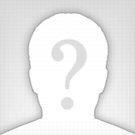 Город: МоскваМоб. телефон: +7 (000) 000 00 00E-mail: xxxxxxxxxxx@gmail.comОсновные данные:Желаемая должность:ЮристЗанятость: постояннаяОпыт работы: от 10 летЗнание языков: немецкий, английскийАвтомобиль: нетВодительские права: естьОпыт работы:2008 — н.в.Компания: ООО "ЮК ТРасТ" ЮристОбязанности: Полное юридическое сопровождение деятельности организаций, в том числе работа с организациями, осуществляющими оптовую и розничную торговлю лекарственными средствами, организациями, оказывающими услуги населению, сопровождение деятельности некоммерческой организации.Подготовка гражданско-правовых и трудовых договоров.Правовая экспертиза договоров (поставка, аренда, оказание услуг, инвестиционные договора, займа и т.д.), составление протоколов разногласий.Претензионная работа, подготовка исковых заявлений, жалоб.Представление интересов юридических и физических лиц в арбитражных судах, судах общей юрисдикции и мировых судах по гражданским и административным делам.Анализ конкурсной документации, подготовка документов для участия в торгах по 94-фз затем по 44-ФЗ.Представление интересов организаций в УФАС России.Консультации подразделений, отделов компании по правовым вопросам: корпоративного, гражданского, трудового, налогового, административного права.Участие в проведении переговоров при решении различных хозяйственных вопросов в организациях.Подготовка учредительных документов для регистрации коммерческих и некоммерческих юридических лиц.Осуществление письменного, устного консультирования работников по различным правовым вопросам, оказание правовой помощи в составлении юридических документов.2006 — 2008Компания: ООО "Симбирск Трейд"  ЮристОбязанности: Полное юридическое сопровождение деятельности организации, занимающейся оптовой и розничной торговлей продуктами питания, грузоперевозками, строительством недвижимого имущества.Разработка и согласование с контрагентами проектов хозяйственных договоров.Разработка локальных нормативных актов.Подготовка заключений по юридическим вопросам в различных отраслях права.Непосредственное взаимодействие с государственными и муниципальными органами. Подготовка заключений по юридическим вопросам в различных отраслях права.Кадровое делопроизводство.Регистрация организаций и внесение изменений в учредительные документы организации.Регистрация прав на недвижимое имущество.2005 — 2006Компания: ООО «Алтик» ЮристОбязанности: Разработка и согласование с контрагентами проектов хозяйственных договоров.Организация предприятия общественного питания (согласование с контролирующими органами разрешительной документации, трудоустройство сотрудников, организация деятельности, правовой анализ и заключение договоров с контрагентами).Согласование размещения автостоянки для большегрузного транспорта, включая отвод земельного участка.Разработка локальных нормативных актов.Подготовка заключений по юридическим вопросам.Взаимодействие с взаимодействие с государственными и муниципальными органами.Подготовка заключений по юридическим вопросам в различных отраслях права.Кадровое делопроизводство;Внесение изменений в учредительные документы организации.Образование:1997 – 2002Томский государственный университет ЮриспруденцияПрофессиональные навыки:Уверенные знания действующего законодательства Российской Федерации, постоянное отслеживание изменений в законодательстве РФ.Отличные знания и опыт договорной работы.Успешный опыт ведения судебных дел (арбитражные суды, суды общей юрисдикции, мировые суды).При решении поставленной задачи руководствуюсь интересами клиента и стараюсь сделать все от меня зависящее, чтобы решить задачу с максимальной для него выгодой.Хорошая теоретическая подготовка, благодаря которой могу в кратчайшие сроки сориентироваться, где можно найти необходимую информацию/ответ при решении поставленной задачи.В своей практике приходилось решать задачи из различных областей хозяйственной деятельности юридических лиц (как коммерческих, так и некоммерческих).О себе:Грамотная речь и письмо, внимательность, усидчивость.Умею работать с большими объемами информации.